ISSB publica la Taxonomía de Divulgación de Sostenibilidad de las NIIF propuesta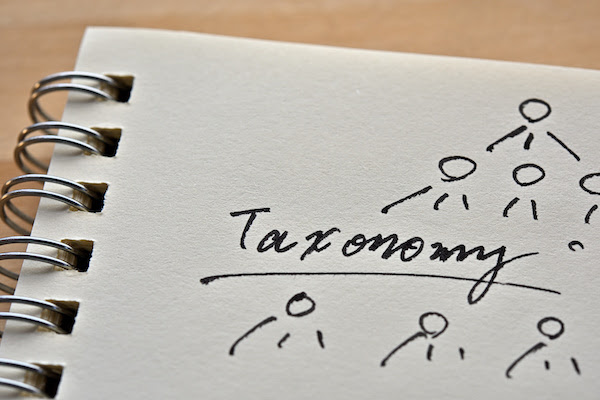 Publicado el 28 de julio de 2023 por EditorEsta semana, el Consejo de Normas Internacionales de Sostenibilidad (ISSB) marcó un hito significativo en el avance de los informes de sostenibilidad al publicar la Taxonomía de Divulgación de Sostenibilidad de las NIIF Propuesta.Esta taxonomía permite el etiquetado digital de la información requerida por los estándares de Sostenibilidad de ISSB, lo que facilita la elaboración de informes digitales estructurados de información financiera relacionada con la sostenibilidad preparada aplicando los Estándares de ISSB.Este progreso sigue a la publicación de dos borradores de exposición en marzo de 2022, los requisitos generales para la divulgación de información financiera relacionada con la sostenibilidad de la NIIF S1 y la divulgación relacionada con el clima de la NIIF S2. En base a los comentarios recibidos para estos borradores de exposición, se publicó un borrador del personal en noviembre de 2022 para considerar la investigación del personal e incorporar más comentarios de las partes interesadas. La Taxonomía de Divulgación de Sostenibilidad de las NIIF Propuesta recientemente publicada incorpora estos conocimientos y ahora está abierta para consulta pública.¡Felicitaciones al equipo de Taxonomía NIIF! Estamos ansiosos por revisar esta taxonomía, así como la próxima del EFRAG con cierto detalle. ¡Estamos seguros de que muchos de vosotros también lo estáis!El ISSB invita a las partes interesadas a dar su opinión sobre la taxonomía propuesta: el período de consulta está abierto hasta el 23 de septiembre. Los comentarios se revisarán con la taxonomía digital final que se espera para principios de 2024. Además, está programado un seminario web para el 3 de agosto para profundizar en el contenido en detalle.Para obtener más información y acceder a los documentos, haga clic aquí.Taxonomía ESG ISSB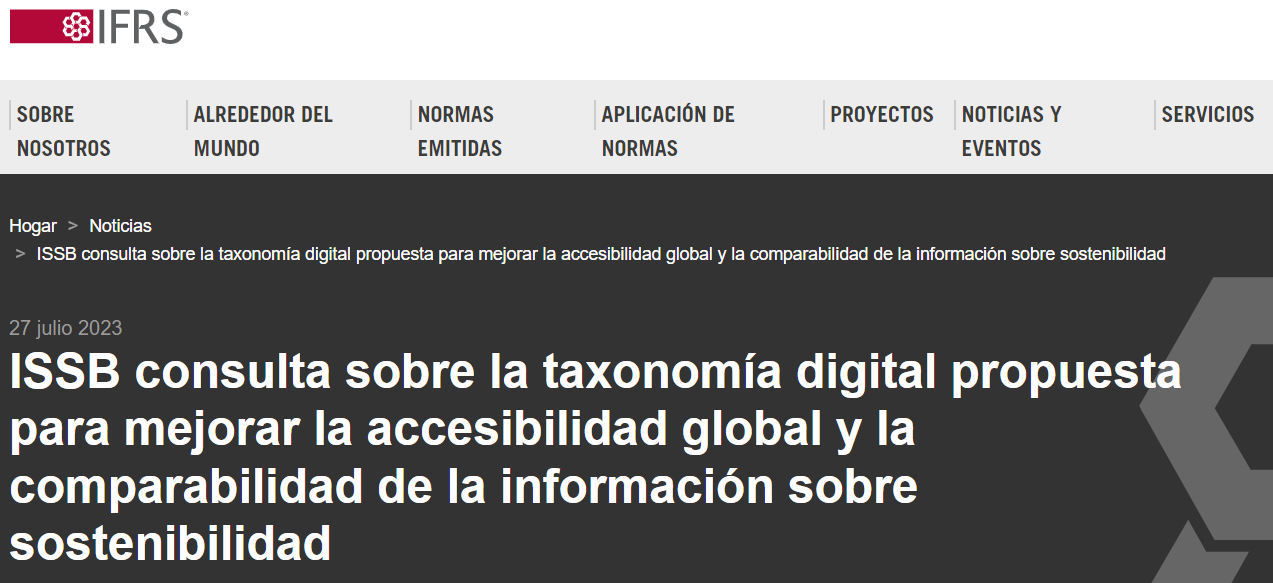 El Consejo de Normas Internacionales de Sostenibilidad (ISSB) ha publicado hoy la Taxonomía de Divulgación de Sostenibilidad de las NIIF Propuesta para comentario público. Las propuestas reflejan los requerimientos de información a revelar de las dos primeras Normas de la ISSB: la NIIF S1 y la NIIF S2.Es necesaria una taxonomía digital común para facilitar la presentación digital estructurada de información financiera relacionada con la sostenibilidad preparada aplicando los estándares ISSB, lo que mejorará la accesibilidad global y la comparabilidad de la información de sostenibilidad para los inversores.ISSB ha estado trabajando en su taxonomía digital junto con el desarrollo de IFRS S1 y IFRS S2 para facilitar el consumo digital de divulgaciones financieras relacionadas con la sustentabilidad cuando se aplican sus Normas por primera vez.El ISSB está buscando comentarios sobre las propuestas durante un período de consulta de 60 días que finaliza el 26 de septiembre de 2023. El ISSB revisará los comentarios sobre las propuestas en la segunda mitad de 2023 y tiene como objetivo emitir la taxonomía digital final a principios de 2024, sujeto a los comentarios recibidos.El presidente de ISSB, Emmanuel Faber, dijo:Los inversores consumen cada vez más información digitalmente, por lo que es importante que facilitemos el consumo digital de información financiera relacionada con la sostenibilidad. Nuestra taxonomía digital propuesta está diseñada para facilitar a los inversores la extracción, comparación y análisis de la información que proporcionan las empresas.La Taxonomía de Divulgación de Sostenibilidad de las NIIF desempeñará el mismo papel que la Taxonomía de Contabilidad de las NIIF al permitir el etiquetado digital de la información requerida por las Normas NIIF. Estas taxonomías difieren de las taxonomías establecidas por las jurisdicciones para clasificar las actividades económicas como ambientalmente sostenibles.El ISSB está interactuando con las partes interesadas para explorar formas en que la taxonomía de divulgación de sostenibilidad de las NIIF podría usarse para mejorar la interoperabilidad con otros requisitos relacionados con la sostenibilidad.El ISSB organizará un seminario web para discutir las propuestas el 3 de agosto de 2023 a las 09:00 BST. El seminario web contará con el miembro de ISSB Bing Leng y también incluirá una sesión de preguntas y respuestas para los usuarios. Obtenga más información sobre el seminario web y regístrese aquí.Accede a los documentosTaxonomía de divulgación de sostenibilidad de las NIIF: taxonomía propuesta: documento de consultaTaxonomía de la divulgación de sostenibilidad de las NIIF—Taxonomía propuesta: archivos de taxonomíaTaxonomía de divulgación de sustentabilidad de las NIIF—Taxonomía propuesta: Taxonomía de las NIIF ilustrada en formato Excel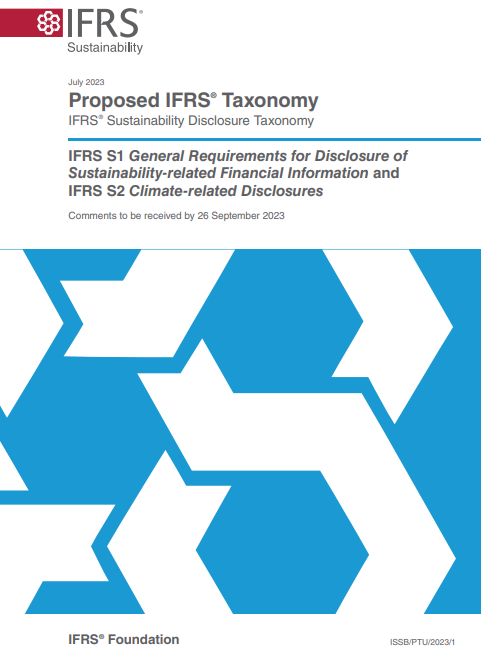 Introducción ¿Por qué propone el ISSB crear una Taxonomía de Divulgación de Sostenibilidad IFRS®? IN1	El Consejo de Normas Internacionales de Sostenibilidad (ISSB) propone crear una Taxonomía de Divulgación de Sostenibilidad IFRS para reflejar los requisitos de divulgación derivados de: a) NIIF S1 Requisitos generales para la divulgación de información financiera relacionada con la sostenibilidad, publicada en junio de 2023; y(b) Divulgaciones relacionadas con el clima de la NIIF S2, publicadas en junio de 2023. IN2	Estas Normas de Divulgación de Sostenibilidad IFRS establecen una línea de base global integral para las divulgaciones financieras relacionadas con la sostenibilidad destinadas a satisfacer las necesidades de información de los usuarios de informes financieros de propósito general.IN3 La Taxonomía de Divulgación de Sostenibilidad	IFRS propuesta incluye elementos para etiquetar la información financiera relacionada con la sostenibilidad preparada de acuerdo con las Normas de Divulgación de Sostenibilidad IFRS. Estos elementos permiten a una entidad etiquetar información sobre sus riesgos y oportunidades relacionados con la sostenibilidad en sus informes financieros de propósito general. El etiquetado hace que esta información sea legible por máquina, lo que permite a los usuarios de informes financieros de propósito general extraerla, compararla y analizarla más fácilmente. Por lo tanto, la Taxonomía de Divulgación de Sostenibilidad IFRS facilita el consumo de información financiera relacionada con la sostenibilidad en un formato digital.IN4	La Taxonomía de Divulgación de Sostenibilidad de las NIIF Propuesta está diseñada principalmente para servir como una línea de base global para etiquetar las divulgaciones financieras relacionadas con la sostenibilidad. Proporcionará a las jurisdicciones que adopten las Normas de Divulgación de Sostenibilidad de las NIIF una taxonomía que facilite el etiquetado de información financiera relacionada con la sostenibilidad sin costos indebidos y respalde la presentación de informes digitales comparables de esa información.IN5 La Taxonomía de Divulgación de Sostenibilidad de las NIIF	propuesta también puede mejorar la interoperabilidad de las Normas de Divulgación de Sostenibilidad de las NIIF con los requisitos jurisdiccionales y otras normas relacionadas con la sostenibilidad, por ejemplo, ayudando a los usuarios de informes financieros de propósito general a identificar información financiera común relacionada con la sostenibilidad divulgada para cumplir con los requisitos de otras normas relacionadas con la sostenibilidad. La interoperabilidad entre taxonomías se basa en primera instancia en la interoperabilidad de los requisitos de divulgación subyacentes y en la comprensión de esa interoperabilidad para permitir a los preparadores etiquetar las divulgaciones financieras relacionadas con la sostenibilidad de manera adecuada y coherente.IN6	La Taxonomía de Divulgación de Sostenibilidad de las NIIF Propuesta es una taxonomía digital que las entidades pueden utilizar para clasificar y estructurar la información financiera relacionada con la sostenibilidad. Desempeña el mismo papel que la Taxonomía Contable NIIF en relación con las Normas de Contabilidad NIIF.2 No es una taxonomía para evaluar o categorizar la calificación de sostenibilidad o los atributos de una entidad o producto, o los atributos de sostenibilidad de actividades económicas particulares, tales taxonomías incluyen, por ejemplo, la taxonomía de la UE para actividades sostenibles.NIIF S1 Requisitos generales para la divulgación de información financiera relacionada con la sostenibilidadIN7	El objetivo de la NIIF S1 es exigir a una entidad que divulgue información sobre sus riesgos y oportunidades relacionados con la sostenibilidad que sea útil para los usuarios de informes financieros de propósito general en la toma de decisiones relacionadas con el suministro de recursos a la entidad.IN8	La información sobre riesgos y oportunidades relacionados con la sostenibilidad es útil para los usuarios de informes financieros de propósito general porque la capacidad de una entidad para generar flujos de efectivo a corto, mediano y largo plazo está inextricablemente vinculada a las interacciones entre la entidad y sus grupos de interés, la sociedad, la economía y el entorno natural a lo largo de la cadena de valor de la entidad. La NIIF S1 requiere que una entidad divulgue información sobre todos los riesgos y oportunidades relacionados con la sostenibilidad que razonablemente se pueda esperar que afecten los flujos de efectivo de la entidad, su acceso a la financiación o el costo de capital a corto, mediano o largo plazo. Estos riesgos y oportunidades se denominan colectivamente "riesgos y oportunidades relacionados con la sostenibilidad que razonablemente se podría esperar que afecten las perspectivas de la entidad".IN9	NIIF S1 establece los fundamentos conceptuales y los requisitos generales para divulgar información material sobre los riesgos y oportunidades relacionados con la sostenibilidad de una entidad, así como los requisitos específicos de divulgación relacionados con juicios, incertidumbres y errores. También establece requisitos para que una entidad divulgue información sobre su gobernanza, estrategia, gestión de riesgos y métricas y objetivos (denominados «contenido básico»). La información centrada en este contenido básico es necesaria para que los usuarios de informes financieros de propósito general evalúen los efectos de los riesgos y oportunidades relacionados con la sostenibilidad en los flujos de efectivo de una entidad, su acceso a la financiación y el costo del capital. IFRS S2 Divulgaciones relacionadas con el climaIN10	El objetivo de la NIIF S2 es exigir a una entidad que divulgue información sobre sus riesgos y oportunidades relacionados con el clima que sea útil para los usuarios de informes financieros de propósito general en la toma de decisiones relacionadas con el suministro de recursos a la entidad.IN11	Los requisitos de la NIIF S2 se estructuran en torno al contenido central de gobernanza, estrategia, gestión de riesgos y métricas y objetivos. Esta estructura es coherente con la de los requisitos de contenido básico de la NIIF S1. La estructura de la NIIF S2 también está alineada con la estructura de las recomendaciones ampliamente aceptadas del Grupo de Trabajo sobre Divulgaciones Financieras relacionadas con el Clima del Consejo de Estabilidad Financiera y refleja cómo las entidades supervisan y gestionan los riesgos y oportunidades relacionados con la sostenibilidad, incluidos los relacionados con el cambio climático. Resumen de la taxonomía propuestaIN12	La Taxonomía de Divulgación de Sostenibilidad de las NIIF propuesta refleja la intención del ISSB de facilitar el consumo digital de las divulgaciones financieras relacionadas con la sostenibilidad desde el primer día. Este objetivo fue respaldado por los comentarios sobre los Borradores de Exposición NIIF S1 Requisitos Generales para la Divulgación de Información Financiera relacionada con la Sostenibilidad y la NIIF S2 Divulgaciones relacionadas con el Clima, y llevó al ISSB a desarrollar esta Taxonomía Propuesta junto con las Normas de Divulgación de Sostenibilidad de las NIIF. En mayo de 2022, el personal de la Fundación IFRS publicó una solicitud de comentarios centrada en asuntos fundamentales que deben considerarse en una etapa temprana para permitir que el ISSB publique la Taxonomía de Divulgación de Sostenibilidad de las NIIF poco después de que el ISSB emita las NIIF S1 y las NIIF S2.IN13 La Taxonomía de Divulgación de Sostenibilidad de las NIIF propuesta está diseñada para facilitar a los usuarios de informes financieros de propósito general consumir información financiera relacionada con la sostenibilidad digitalmente, a los reguladores a exigir la presentación de informes digitales de información financiera relacionada con la sostenibilidad	y a los preparadores a implementar informes digitales de información financiera relacionada con la sostenibilidad, lo que permite el etiquetado sin costos indebidos. Al desarrollar la Taxonomía de Divulgación de Sostenibilidad de las NIIF propuesta, el ISSB consideró los comentarios recibidos por el personal sobre asuntos fundamentales discutidos en la solicitud de retroalimentación, incluidos los comentarios de grupos externos de expertos, incluido el Grupo Consultivo de Taxonomía de las NIIF (ITCG).IN14	Como se indica en el párrafo IN6, la Taxonomía de Divulgación de Sostenibilidad de las NIIF propuesta desempeña el mismo papel que la Taxonomía Contable de las NIIF en relación con las Normas de Contabilidad NIIF. Seguir las mejores prácticas de modelado XBRL en el desarrollo de la Taxonomía Contable de las NIIF y la Taxonomía de Divulgación de Sostenibilidad de las NIIF permite que ambas taxonomías funcionen bien entre sí y maximicen la probabilidad de que puedan usarse de manera efectiva con otras taxonomías.5 Este enfoque refleja el hecho de que las Normas de Divulgación de Sostenibilidad de las NIIF pueden aplicarse con las Normas de Contabilidad NIIF u otros principios o prácticas de contabilidad generalmente aceptados (PCGA) (párrafos 2-8). Una similitud con la Taxonomía Contable de las NIIF es la propuesta de agrupar los elementos de la taxonomía en el mismo orden que los requisitos de las Normas de Contabilidad NIIF (párrafos 13-16). Otra similitud es que ambas taxonomías utilizan un modelo dimensional para reflejar el desglose de la información (relacionada, por ejemplo, con métricas y objetivos, para la Taxonomía de Divulgación de Sostenibilidad de las NIIF), que permite a los usuarios de informes financieros de propósito general identificar y comprender los elementos específicos de la entidad utilizados para etiquetar esta información más fácilmente (párrafos 29 a 38).IN15	NIIF S1 y NIIF S2 requieren que las entidades proporcionen principalmente información narrativa sobre las áreas de contenido centrales relacionadas con la gobernanza, la estrategia y la gestión de riesgos. Si bien las Normas de Divulgación de Sostenibilidad de las NIIF requieren más divulgaciones cuantitativas de lo que ha sido típico en gran parte de los informes relacionados con la sostenibilidad hasta la fecha, se espera que la información narrativa desempeñe un papel más importante en las divulgaciones financieras relacionadas con la sostenibilidad que en los estados financieros. En consecuencia, etiquetar la información narrativa de una manera que sea útil para los usuarios de informes financieros de propósito general es una tarea relativamente nueva. La mayoría de los comentarios de las partes interesadas (véase el párrafo IN12) se relacionaban, por lo tanto, con las recomendaciones del personal técnico sobre la divulgación de información narrativa.6 Las preocupaciones de las partes interesadas se referían principalmente a la complejidad que implica etiquetar información narrativa, que se percibe como más subjetiva que etiquetar información numérica. Las partes interesadas solicitaron un enfoque simple para etiquetar la información narrativa (incluyendo evitar etiquetar la misma información varias veces) y orientación adicional sobre cómo usar los elementos de la taxonomía.IN16	El ISSB propone crear elementos taxonómicos distintos para la divulgación de información narrativa que sean comprensibles por separado para los usuarios de informes financieros de propósito general, y dentro de una estructura simple para reflejar principalmente los subpárrafos de primer nivel (por ejemplo, el párrafo 30(a) o 30(c) de la NIIF S1). El ISSB propone limitar la creación de elementos en una estructura jerárquica, por ejemplo, requisitos relacionados con subpárrafos y párrafos, ya que puede resultar en etiquetar la misma información utilizando más de un elemento. La información divulgada para cumplir con un requisito granular —por ejemplo, un requisito del párrafo 30(a) de la NIIF S1— también cumplirá con el requisito más amplio relacionado, en este ejemplo, en el párrafo 30 de la NIIF S1, por lo tanto, el ISSB no propone crear un elemento para el párrafo 30 de la NIIF S1 (véanse los párrafos 42 a 80). El ISSB también propone introducir dos tipos de elementos categóricos (elementos booleanos y enumeraciones extensibles), no utilizados en la Taxonomía Contable NIIF para permitir a los usuarios extraer y analizar eficientemente información narrativa capaz de ser proporcionada en un formato estructurado (párrafos 21-28).IN17	IFRS S2 requiere que una entidad se refiera y considere la aplicabilidad de los temas y métricas de divulgación basados en la industria incluidos en la Guía basada en la industria sobre la implementación de divulgaciones relacionadas con el clima (Guía basada en la industria). El ISSB propone crear en la Taxonomía de Divulgación de Sostenibilidad de las NIIF Propuesta elementos que reflejen métricas basadas en la industria, referenciadas como ejemplos, para permitir a los preparadores etiquetar cualquiera de esas métricas que las entidades divulguen. El ISSB propone además crear puntos de entrada de taxonomía que permitan el acceso a los elementos que reflejan la NIIF S1 y la NIIF S2, con o sin los elementos que reflejan esas métricas basadas en la industria, para permitir a los preparadores acceder a los elementos apropiados para etiquetar sus divulgaciones financieras relacionadas con la sostenibilidad.7 La Guía basada en la industria se derivó de las Normas SASB y, de manera similar,  la parte pertinente de la Taxonomía propuesta de divulgación de información sobre sostenibilidad de las NIIF se ha derivado de la taxonomía SASB (párrafos 17 a 20).Las partes interesadas del IN18	que respondieron a la solicitud de comentarios del personal sugirieron otras formas en que el ISSB podría facilitar la presentación de informes digitales de divulgaciones financieras relacionadas con la sostenibilidad. Sugirieron que el ISSB trabaje con varios grupos de partes interesadas para garantizar una adopción e implementación eficientes, y para facilitar la interoperabilidad con taxonomías para requisitos jurisdiccionales y otras normas relacionadas con la sostenibilidad. También sugirieron que el ISSB proporcione orientación adicional para garantizar que la Taxonomía de Divulgación de Sostenibilidad de las NIIF se utilizará adecuadamente. El ISSB está trabajando en ambas áreas para facilitar la presentación de informes digitales de divulgaciones financieras relacionadas con la sostenibilidad a nivel mundial (párrafos 81 a 89).Archivos propuestos de la Taxonomía de Divulgación de Sostenibilidad de las NIIFIN19	La Taxonomía de Divulgación de Sostenibilidad de las NIIF Propuesta, que acompaña a este documento, se proporciona como archivos de taxonomía utilizando XBRL.9 Los archivos de taxonomía proporcionan:a) una lista completa de los elementos de la taxonomía, incluidas propiedades tales como referencias a secciones relacionadas de las Normas de divulgación de sostenibilidad de las NIIF o etiquetas de documentación que describan el significado de cada elemento;b) una vista de "presentación" de estos elementos para apoyar la visualización y navegación legibles por humanos de la taxonomía de divulgación de información sobre sostenibilidad de las NIIF; yc) una estructura de «definición» legible por ordenador.IN20	 Debido a que XBRL es un estándar internacional abierto, estos archivos de taxonomía XBRL pueden ser vistos y utilizados por varias herramientas de software comerciales o de libre acceso.10 El ISSB proporciona un documento, la Taxonomía IFRS Illustrated, en formato Microsoft Excel, que presenta la Taxonomía de Divulgación de Sostenibilidad IFRS Propuesta en un formato visual simplificado para facilitar la comprensión de la Taxonomía y su estructura sin el uso de software especializado.IN21	Consulte el Apéndice B para obtener más información sobre los términos utilizados en la Taxonomía propuesta de divulgación de la sostenibilidad de las NIIF.Debido proceso y próximos pasosIN22 	Esta Taxonomía de Divulgación de Sostenibilidad de la Propuesta de las NIIF se ha publicado para consulta pública de acuerdo con el Manual de Debido Proceso de la Fundación IFRS, utilizando el mismo proceso que para la Taxonomía Contable de las NIIF. Esto refleja la decisión del Comité de Supervisión del Debido Proceso de los Fideicomisarios de la Fundación IFRS en marzo de 2022 de que el ISSB debería aplicar el debido proceso especificado en el Manual del Debido Proceso para las actividades técnicas correspondientes del IASB.IN23	El ISSB considerará los comentarios sobre esta Taxonomía de Divulgación de Sostenibilidad de las NIIF Propuesta y la necesidad de nuevos cambios antes de publicar la Taxonomía de Divulgación de Sostenibilidad de las NIIF. Posteriormente, la Taxonomía de Divulgación de Sostenibilidad de las NIIF se actualizará después de consultas públicas para reflejar cualquier modificación de las Normas de Divulgación de Sostenibilidad de las NIIF, las prácticas comunes de presentación de informes y las nuevas cuestiones de presentación de informes.Características generales de la Taxonomía propuesta de divulgación de información sobre sostenibilidad de las NIIF 1.	Esta sección cubre las propuestas del ISSB relacionadas con las características generales de la Taxonomía de Divulgación de Sostenibilidad de las NIIF propuesta: a) arquitectura taxonómica (párrafos 2 a 8); b) las conexiones entre las divulgaciones y las referencias cruzadas (párrafos 9 a 12); (c) agrupación de elementos en la Taxonomía (párrafos 13–16); d) parámetros basados en la industria incluidos en la Guía basada en la industria (párrafos 17 a 20); e) elementos categóricos (párrafos 21 a 28); y f) modelo dimensional para reflejar el desglose de la información, incluidos los elementos específicos de la entidad (párrafos 29 a 41).Arquitectura taxonómica 2.	El ISSB tiene como objetivo facilitar la presentación de informes digitales de divulgaciones financieras relacionadas con la sostenibilidad a nivel mundial proponiendo una arquitectura de taxonomía que permita a las entidades utilizar la Taxonomía de Divulgación de Sostenibilidad de las NIIF con otras taxonomías, por ejemplo, para etiquetar: (a) estados financieros de propósito general relacionados preparados de acuerdo con las Normas de Contabilidad NIIF u otros PCGA (párrafos 3-7); y (b) la información divulgada, aplicando las fuentes de orientación que una entidad está obligada y autorizada a considerar el uso de la NIIF S1, por ejemplo, las Normas SASB (párrafo 8).3.	La Taxonomía de Divulgación de Sostenibilidad de las NIIF 	propuesta desempeña la misma función que la Taxonomía Contable de las NIIF en relación con las Normas de Contabilidad de las NIIF. Seguir las mejores prácticas de modelado XBRL en el desarrollo de la Taxonomía Contable NIIF y la Taxonomía de Divulgación de Sostenibilidad IFRS permite que ambas taxonomías funcionen bien entre sí y maximicen la probabilidad de que puedan usarse de manera efectiva con otras taxonomías.4.	El párrafo 8 de la NIIF S1 establece que una entidad está autorizada a aplicar las Normas de Divulgación de Sostenibilidad de las NIIF, independientemente de si los estados financieros de propósito general relacionados de la entidad se preparan de acuerdo con las Normas de Contabilidad NIIF u otros PCGA. Una Taxonomía de Divulgación de Sostenibilidad IFRS que sea distinta y separada de la Taxonomía Contable IFRS puede satisfacer las necesidades de varios preparadores: aquellos que aplican las Normas de Divulgación de Sostenibilidad IFRS junto con otros GAAP, y aquellos que aplican tanto las Normas de Divulgación de Sostenibilidad IFRS como las Normas de Contabilidad NIIF.5.	El ISSB propone utilizar elementos similares en la Taxonomía de Divulgación de Sostenibilidad de las NIIF Propuestas a los utilizados en la Taxonomía Contable de las NIIF cuando se incluyan requisitos de divulgación similares en las respectivas Normas de Contabilidad NIIF y Normas de Divulgación de Sostenibilidad de las NIIF. El Apéndice C incluye una lista de elementos que reflejan requisitos de divulgación similares en las Normas de Contabilidad NIIF y las Normas de Divulgación de Sostenibilidad de las NIIF.6.	El ISSB propone crear tipos de elementos adicionales a los utilizados en la Taxonomía Contable NIIF, específicamente elementos categóricos. El ISSB propone utilizar estos tipos de elementos para mejorar la usabilidad y comparabilidad de la información narrativa (véanse los apartados 21 a 28). Debido a que estos tipos de elementos aún no se han utilizado en la Taxonomía Contable de las NIIF, su introducción podría crear costos adicionales para algunas partes interesadas. Por ejemplo, el software de etiquetado puede requerir actualizaciones para permitir el uso de estos tipos de elementos. Por otro lado, estos tipos de elementos están reconocidos en las especificaciones XBRL y ya se utilizan en algunas jurisdicciones (por ejemplo, la Taxonomía de Información Financiera GAAP emitida por el Consejo de Normas de Contabilidad Financiera en los Estados Unidos); por lo tanto, es posible que las partes interesadas ya estén familiarizadas con ellos. El ISSB espera que estos tipos de elementos sean útiles para la Taxonomía de Divulgación de Sostenibilidad de las NIIF, particularmente dada la naturaleza narrativa de muchas de las revelaciones de información financiera relacionada con la sostenibilidad requeridas. Del mismo modo, el IASB podría considerar que estos tipos de elementos son útiles e introducirlos en la Taxonomía Contable de las NIIF, haciendo que la arquitectura de ambas taxonomías sea consistente.7.	El ISSB propone utilizar dimensiones explícitas con los miembros específicos de la entidad para reflejar el desglose de la información por elementos específicos de la entidad (por ejemplo, información sobre cada riesgo u oportunidad relacionados con la sostenibilidad (véanse los párrafos 33 a 38)). El enfoque propuesto es coherente con el enfoque utilizado en la Taxonomía Contable de las NIIF. El ISSB consideró, pero en general rechazó, un enfoque alternativo para utilizar la función XBRL de «dimensiones mecanografiadas» para reflejar esas revelaciones. Se consideró el enfoque alternativo porque se utiliza para la presentación de informes digitales de informes financieros en algunas jurisdicciones y podría facilitar la presentación de informes digitales al simplificar la preparación de informes XBRL que contienen información específica de la entidad. El enfoque alternativo se discutió con los miembros del ITCG y, en consecuencia, el ISSB rechazó este enfoque porque no había una demanda clara de él, y porque este enfoque daría lugar a inconsistencias entre la arquitectura de la Taxonomía Contable de las NIIF y la de la Taxonomía de Divulgación de Sostenibilidad de las NIIF. Una dimensión explícita también proporciona potencialmente más flexibilidad que las dimensiones mecanografiadas porque permite agregar fácilmente elementos que reflejan la práctica común de presentación de informes, lo que podría mejorar la comparabilidad al reducir el uso de elementos específicos de la entidad.8.	La NIIF S1 se refiere a las fuentes de orientación que una entidad debe tener en cuenta al preparar su información financiera relacionada con la sostenibilidad. Los preparadores que utilizan una fuente de orientación descrita en la NIIF S1 pueden utilizar la taxonomía relacionada para etiquetar la información divulgada aplicando esa fuente de orientación. Por ejemplo, los párrafos 54 a 55 (a) de la NIIF S1 requieren que una entidad se refiera y considere la aplicabilidad de los temas de divulgación en las Normas SASB para identificar riesgos y oportunidades relacionados con la sostenibilidad que razonablemente se podría esperar que afecten las perspectivas de la entidad. Los preparadores que aplican las Normas SASB en ausencia de una Norma de Divulgación de Sostenibilidad IFRS específica (siguiendo los párrafos 55(a) y 58(a) de la NIIF S1), pueden usar la Taxonomía SASB para etiquetar divulgaciones preparadas utilizando las Normas SASB.16 La aplicación de la Taxonomía SASB junto con la Taxonomía de Divulgación de Sostenibilidad IFRS debe ser comparativamente simple porque comparten diseños y estructuras similares para métricas basadas en la industria. cómo se indica en el párrafo 18. Conexión entre divulgaciones y referencias cruzadasConexión entre divulgaciones9.	El párrafo 21 de la NIIF S1 requiere que una entidad proporcione información que permita a los usuarios de informes financieros de propósito general comprender:(a) las conexiones entre los elementos a los que se refiere la información, tales como las conexiones entre diversos riesgos y oportunidades relacionados con la sostenibilidad que razonablemente podría esperarse que afecten las perspectivas de la entidad; y (b) las conexiones entre la información proporcionada por la entidad, tanto dentro de su información financiera relacionada con la sostenibilidad como entre sus divulgaciones financieras relacionadas con la sostenibilidad y otros informes financieros de propósito general publicados por la entidad.10.	La información sobre tales conexiones puede etiquetarse utilizando los elementos de la taxonomía narrativa para un requisito de divulgación específico, de manera similar a la forma en que dicha información se refleja en papel o en un PDF (por ejemplo, «véanse los párrafos 3 a 6 de la sección X para las divulgaciones relacionadas con Y»). En consecuencia, el ISSB no propone mecanismos técnicos específicos en la Taxonomía de Divulgación de Sostenibilidad de las NIIF Propuesta para reflejar las conexiones entre las revelaciones relacionadas.Referencias cruzadas 11.	Los párrafos 63 y B45–B47 de la NIIF S1 permiten a una entidad incluir la información necesaria para cumplir con un requisito de divulgación mediante referencias cruzadas a otro informe publicado por la entidad, sujeto a dos condiciones: (a) la información con referencias cruzadas está disponible en los mismos términos y al mismo tiempo que la información financiera relacionada con la sostenibilidad; y (b) el conjunto completo de divulgaciones financieras relacionadas con la sostenibilidad no se hace menos comprensible al incluir información por referencias cruzadas.12.	Los requisitos relacionados con las referencias cruzadas no se han modelado explícitamente en la Taxonomía propuesta de divulgación de la sostenibilidad de las NIIF. Esto significa que:(a) el texto sobre la información referenciada puede etiquetarse utilizando los elementos de la taxonomía narrativa para un requisito específico de divulgación, de manera similar a la forma en que dicha información se refleja en papel o en un PDF (por ejemplo, «consulte las Notas 3 a 6 de los estados financieros»). b) Las entidades deberían etiquetar la información facilitada por referencia cruzada a otros informes de la misma manera que la etiquetarían si esa información formara parte del informe principal. Este enfoque es necesario porque la información incluida por referencia cruzada se convierte en parte del conjunto completo de divulgaciones financieras relacionadas con la sostenibilidad. El ISSB considerará la posibilidad de proporcionar orientación a los preparadores y reguladores en el sentido de que la información incorporada por referencia cruzada debe etiquetarse, independientemente del informe o documento en el que se divulgue dicha información (véase el párrafo 88(a)).Agrupación de elementos en la Taxonomía de Divulgación de Sostenibilidad de las NIIF Propuesta 13.	Los elementos de la Taxonomía de Divulgación de Sostenibilidad de las NIIF Propuesta están organizados (agrupados) de manera que faciliten la navegación, comprensión y uso de la Taxonomía por parte de los preparadores y usuarios de informes financieros de propósito general. Esta agrupación está destinada a ayudar a los preparadores a encontrar los elementos que necesitan, lo que, a su vez, debería facilitar el etiquetado consistente y el consumo digital de los informes financieros. Para evitar dudas, no se requiere ni se espera que los preparadores organicen sus informes legibles por humanos de acuerdo con las agrupaciones de elementos en la Taxonomía de Divulgación de Sostenibilidad de las NIIF propuesta. Las agrupaciones taxonómicas no dictan cómo los usuarios de esos datos ven o analizan los datos resultantes del etiquetado de esos informes.14.	El ISSB propone agrupar los elementos de la taxonomía que representan los requisitos de divulgación sobre la base de la Norma de Divulgación de Sostenibilidad de las NIIF de la que se derivan estos requisitos. Por ejemplo, los elementos que reflejen los requisitos de la NIIF S1 se organizarán en el orden de los requisitos de esa norma (con pequeñas excepciones impulsadas, por ejemplo, por los requisitos técnicos XBRL) y bajo un título «NIIF S1». Los elementos que reflejan los requisitos de la NIIF S2 se organizarán de manera similar, bajo un epígrafe «NIIF S2». Tal arreglo facilita la localización de elementos para los preparadores y usuarios de informes financieros de propósito general que buscan elementos correspondientes a las revelaciones especificadas en una Norma de Divulgación de Sostenibilidad de las NIIF. Este enfoque es coherente con el enfoque adoptado en la Taxonomía Contable de las NIIF y otras taxonomías digitales en diversas jurisdicciones.15.	El ISSB propone agrupar los elementos que reflejan la información basada en la industria por separado, por industria, lo que refleja la estructura de la Guía basada en la industria. La Guía basada en la industria sugiere formas de identificar y divulgar información sobre los riesgos y oportunidades relacionados con el clima asociados con modelos de negocios particulares, actividades económicas y otras características comunes que caracterizan la participación en una industria.18 La guía también especifica métricas diseñadas para proporcionar información útil sobre el desempeño en un tema específico de divulgación. En el párrafo 17 se analizan más características específicas de esta sección de la Taxonomía propuesta de divulgación de información sobre sostenibilidad de las NIIF.16.	El Apéndice D ilustra la agrupación de alto nivel de los elementos de la taxonomía y el párrafo 88(b) proporciona ejemplos de orientación que el ISSB podría considerar proporcionar, explicando que la agrupación de elementos puede ser particularmente útil para encontrar el elemento correcto para algunas áreas de la Taxonomía propuesta de divulgación de la sostenibilidad de las NIIF.Métricas basadas en la industria incluidas en la Guía basada en la industria 17.	El párrafo 32 de la NIIF S2 requiere que una entidad haga referencia y considere la aplicabilidad de las métricas basadas en la industria asociadas con los temas de divulgación descritos en la Guía basada en la industria. El párrafo BC137 que acompaña a la NIIF S2 explica además que, si bien la NIIF S2 requiere que una entidad divulgue métricas basadas en la industria, también señala que la entidad no está obligada a aplicar las métricas particulares incluidas en la guía. El ISSB propone: a) crear elementos que reflejen las métricas basadas en la industria en la Taxonomía propuesta de divulgación de información sobre sostenibilidad de las NIIF para permitir a los preparadores etiquetar cualquiera de esas entidades de métricas basadas en la industria divulgadas (véase el párrafo 18, sobre cómo se crearon los elementos); b) incluir elementos en un grupo separado después de los elementos que reflejen las NIIF S1 y las NIIF S2 (véanse el párrafo 15 y el apéndice D), con referencias que reflejen que las métricas basadas en la industria se incluyen en una guía separada que acompaña a la NIIF S2; y c) crear puntos de entrada de taxonomía que permitan el acceso a los elementos que reflejan la NIIF S1 y la NIIF S2, con o sin elementos que reflejen métricas basadas en la industria, para permitir a los preparadores acceder a los elementos apropiados para etiquetar el informe.18.	El párrafo BC135 que acompaña a la NIIF S2 establece que las métricas basadas en la industria en la Guía basada en la industria se derivaron de las Normas SASB con enmiendas específicas, incluidas mejoras a la aplicabilidad internacional de un subconjunto de requisitos en las Normas SASB.19 En consecuencia, el ISSB propone: (a) crear elementos en la Taxonomía de Divulgación de Sostenibilidad de las NIIF equivalentes a los de la Taxonomía SASB 2022, pero actualizados para reflejar las modificaciones específicas en la NIIF S2. Este enfoque significa que los elementos pueden tener las mismas etiquetas legibles por humanos (lo que permite a las partes interesadas identificar los elementos equivalentes entre la taxonomía SASB y la taxonomía de divulgación de sostenibilidad IFRS), pero pueden diferenciarse mediante computadoras que utilizan sus metadatos técnicos XBRL.20 b) siguiendo la estructura de agrupación de taxonomías de la SASB (véase el párrafo 15) y la modelización de algunos requisitos (véase el párrafo 41), modificada (según sea necesario) para su compatibilidad con la arquitectura de la taxonomía de divulgación de información sobre sostenibilidad de las NIIF. Los códigos métricos utilizados para identificar métricas basadas en la industria se incluyen en la estructura de presentación de la Taxonomía de Divulgación de Sostenibilidad IFRS de la misma manera que en la estructura de presentación de la Taxonomía SASB. Además, los códigos submétricos se incluyen en la Taxonomía de Divulgación de Sostenibilidad de las NIIF propuesta, ayudando principalmente a los proveedores de software que están integrando los elementos de la taxonomía en los procesos de información financiera.19.	Para ayudar a los preparadores a aplicar la Taxonomía de Divulgación de Sostenibilidad de las NIIF y la Taxonomía SASB para etiquetar la información financiera relacionada con la sostenibilidad al proporcionar información basada en la industria para áreas fuera del alcance de la NIIF S2, el ISSB podría considerar proporcionar: a) un punto de entrada adicional que indique la taxonomía de divulgación de información sobre sostenibilidad de las NIIF y las partes adicionales pertinentes de la taxonomía del SASB [véase el párrafo 87, letra b)]. b) orientación que explique cómo identificar el elemento correcto para el etiquetado utilizando referencias de elementos y la agrupación de elementos en la taxonomía, además de la etiqueta de elemento estándar [véase el párrafo 88 b) ii)].20.	La Taxonomía propuesta de divulgación de la sostenibilidad de las NIIF contiene aproximadamente 530 elementos para reflejar las métricas basadas en la industria incluidas en la Guía basada en la industria.